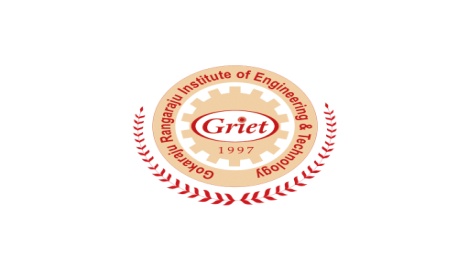 GRIET/IT/19/G/5/13-14							     Date: 05-06-14Diary of EventsDepartment:  Information Technology         Month: May         Academic Year: 2013-2014Staff Joined:-	-Nil-Staff Left:-		-Nil-Seminars/Course/Workshops Attended:-Dr. Y. Vijayalata, HOD attended Training program on “Ethics in Governance” held at Dr. MCR HRD.Staff of IT Department attended Pre-Workshop meeting on Computer Programming conducted by IIT Bombay (ISTE).Seminars/Course/Workshops Conducted:-	-Nil-Guest Lectures:-	-Nil-	Visitors:-	-Nil-Student Visits:-	-Nil-Co-curricular Activities (Within College):- 	-Nil-Co-curricular Activities (Outside College):- 	-Nil-Extra-Curricular Activities (Within College):- 	-Nil-Extra-Curricular Activities (Outside College):- 	-Nil-NSS:-		-Nil-			Placements:-		-Nil-HOD 									PRINCIPAL